Owner:__________________________________________ Driver’s License :_____________________________Address:__________________________________________________Email:_____________________________Cell:___________________  Home phone:____________________ Employer:___________________________Work phone: _________________Emergency contact name and number:______________________________How did you hear about :______________________________________________________________________Number of pets: Dogs_________ Cats:_______________ Other:_____________________Release of Information for Media or Website Publication__________ I authorize/ ________I do not authorize the staff at this veterinary practice to release portions of my pet’s medical history and record, including personal recollections, radiographs, photographs, videotape images or other images to use with media entities including, but not limited to:* Facebook  *Google Plus *  Twitter * SnapChat* PetCallsAH.comI hereby authorize the veterinarian to examine, prescribe for, and/or treat the above described pet.  I assume full responsibility for all charges incurred for the care of this animal.  I also understand that these charges will be paid at the time of release and that a deposit may be required for surgical treatment. A monthly service charge of 1.5% will be applied to all accounts outstanding beyond 30 days from the date of services are performed. Further, the undersigned will be responsible for all costs of collection including reasonable attorney's fees and court costs, if necessary.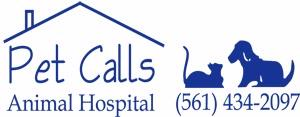  To help us provide the best care possible, please take a few moments to fill out this form completely.  Thank You! To help us provide the best care possible, please take a few moments to fill out this form completely.  Thank You!REGISTRATIONPET HEALTH HISTORYName of Pet:Name of Pet: Dog Dog Cat Other:Breed:Breed:Color: Birthdate: Undetermined Undetermined Male Neutered Neutered Neutered Female Female Spayed SpayedHospital that gave last vaccines:                                                                    Phone Number:Hospital that gave last vaccines:                                                                    Phone Number:Hospital that gave last vaccines:                                                                    Phone Number:Hospital that gave last vaccines:                                                                    Phone Number:Hospital that gave last vaccines:                                                                    Phone Number:Hospital that gave last vaccines:                                                                    Phone Number:Hospital that gave last vaccines:                                                                    Phone Number:Hospital that gave last vaccines:                                                                    Phone Number:Hospital that gave last vaccines:                                                                    Phone Number:Hospital that gave last vaccines:                                                                    Phone Number:Hospital that gave last vaccines:                                                                    Phone Number:Hospital that gave last vaccines:                                                                    Phone Number:Hospital that gave last vaccines:                                                                    Phone Number:Any allergies/drug reaction:Any allergies/drug reaction:Any allergies/drug reaction:Any allergies/drug reaction:Any allergies/drug reaction:Any allergies/drug reaction:Any allergies/drug reaction:Any allergies/drug reaction:Any allergies/drug reaction:Any allergies/drug reaction:Any allergies/drug reaction:Any allergies/drug reaction:Any allergies/drug reaction:Previous Illnesses/Surgeries: Previous Illnesses/Surgeries: Previous Illnesses/Surgeries: Previous Illnesses/Surgeries: Previous Illnesses/Surgeries: Previous Illnesses/Surgeries: Previous Illnesses/Surgeries: Previous Illnesses/Surgeries: Previous Illnesses/Surgeries: Previous Illnesses/Surgeries: Previous Illnesses/Surgeries: Previous Illnesses/Surgeries: Previous Illnesses/Surgeries: On going medical conditions:On going medical conditions:On going medical conditions:On going medical conditions:On going medical conditions:On going medical conditions:On going medical conditions:On going medical conditions:On going medical conditions:On going medical conditions:On going medical conditions:On going medical conditions:On going medical conditions:Reason for Visit / Any symptoms or problems that you have noticed about your pet:Pet's current meds/supplementsPet's diet / treats : Where did you aquire your pet from:                                                                       Age when acquired:How would you like reminders sent:Mail   Email  Text  All  AUTHORIZATIONSignature of Owner:Date: